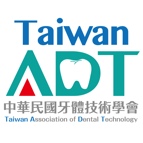 競賽目的：	期盼藉由牙體形態石膏棒雕刻以達到牙體技術之交流為目的主辦單位：	社團法人中華民國牙體技術學會承辦單位：	臺北醫學大學牙體技術學系、中臺科技大學牙體技術暨材料系、敏惠醫護管理專科學校牙體技術科、樹人醫護管理專科學校牙體技術科報名資格：承辦單位	之在校學生；曾獲得本會牙體形態雕刻大賽第一名殊榮者，請勿參賽。決賽日期：	2024年5月25日 (星期六)競賽辦法：	本賽制分為2階段，說明如下 決賽流程：參賽作品所有權歸學會所有，得以實體或網站電子展示使用。所屬學校：                                    			承辦教師：  *編號前15為正取生，其餘為備取生。請檢附學生之學生證正反面影本。學校戳章：學校戳章：學校戳章：學校戳章：學校戳章：項目初賽決賽日期各校自行安排5月25日地點各校自行安排瓶蓋工廠台北製造所 I棟(台北市南港區南港路二段13號)報名時間各校自行安排4月底前由各校提交通過初賽之學生名單名額每校正取前15名及備取3名正取前3名及佳作6名比賽內容競賽總時間60分鐘，前、後牙各刻1顆。以牙冠部的雕刻為主；牙根部以露出5~10 mm為限。時間內完成之齒形石膏棒，所剩長度必須以能看得到入場證編號為最低限。刻錯牙齒或左右相反及在石膏棒上進行染色及後製加工，均不予計分。不提供牙齒尺寸，請依牙齒尺寸比例自行雕刻。可使用游標尺。雕刻工具自備，但模型及任何書面資料，均不得攜帶。競賽總時間60分鐘，前、後牙各刻1顆。以牙冠部的雕刻為主；牙根部以露出5~10 mm為限。時間內完成之齒形石膏棒，所剩長度必須以能看得到入場證編號為最低限。刻錯牙齒或左右相反及在石膏棒上進行染色及後製加工，均不予計分。不提供牙齒尺寸，請依牙齒尺寸比例自行雕刻。可使用游標尺。雕刻工具自備，但模型及任何書面資料，均不得攜帶。評分標準解剖形態比例（40分） 解剖形態特徵（40分） 齒面處理技巧（20分）解剖形態比例（40分） 解剖形態特徵（40分） 齒面處理技巧（20分）評分方式由各校自行評審評審遴聘：4校各推派教師1名、學會推派2名，共6位評審。評分方式依評分標準採排序法，各評審結果加總後評定名次。評審團人數如需增額時，須報請理監事會通過後，方能實行。獎勵入圍決賽者頒發參賽證明。通過初賽之正取學生作品將送5月ADT大會決賽會場展示以茲表揚。 (請各校老師帶去會場陳列展示)正取學生進入決賽，若有棄權或因故不能參加者，由備取學生遞補。各校得遴選至多3名備取。第一名：新台幣8,000元，獎狀及獎盃乙份。第二名：新台幣6,000元，獎狀及獎盃乙份。第三名：新台幣5,000元，獎狀及獎盃乙份。佳  作：獎狀乙幀。頒獎各校自行安排5月25日，ADT大會晚宴日期時間流程地點5月25日(星期六)09:20 ～ 09:40報到競賽：瓶蓋工廠台北製造所 I棟頒獎：彭園台北館(台北市忠孝東路五段297號6樓)5月25日(星期六)09:40 ～ 10:00比賽規則說明競賽：瓶蓋工廠台北製造所 I棟頒獎：彭園台北館(台北市忠孝東路五段297號6樓)5月25日(星期六)10:00 ～ 11:00牙體形態雕刻競賽競賽：瓶蓋工廠台北製造所 I棟頒獎：彭園台北館(台北市忠孝東路五段297號6樓)5月25日(星期六)11:00 ～ 16:00牙體形態雕刻評分競賽：瓶蓋工廠台北製造所 I棟頒獎：彭園台北館(台北市忠孝東路五段297號6樓)5月25日(星期六)16:00 ～ 17:00競賽成績統計競賽：瓶蓋工廠台北製造所 I棟頒獎：彭園台北館(台北市忠孝東路五段297號6樓)5月25日(星期六)18:00頒獎競賽：瓶蓋工廠台北製造所 I棟頒獎：彭園台北館(台北市忠孝東路五段297號6樓)編號姓名身分證字號學號手機號碼/聯絡電話E –m a i l123456789101112131415161718編號1姓名學生證正面影本浮貼處學生證正面影本浮貼處學生證背面影本浮貼處學生證背面影本浮貼處編號2姓名學生證正面影本浮貼處學生證正面影本浮貼處學生證背面影本浮貼處學生證背面影本浮貼處編號3姓名學生證正面影本浮貼處學生證正面影本浮貼處學生證背面影本浮貼處學生證背面影本浮貼處編號4姓名學生證正面影本浮貼處學生證正面影本浮貼處學生證背面影本浮貼處學生證背面影本浮貼處編號5姓名學生證正面影本浮貼處學生證正面影本浮貼處學生證背面影本浮貼處學生證背面影本浮貼處編號6姓名學生證正面影本浮貼處學生證正面影本浮貼處學生證背面影本浮貼處學生證背面影本浮貼處編號7姓名學生證正面影本浮貼處學生證正面影本浮貼處學生證背面影本浮貼處學生證背面影本浮貼處編號8姓名學生證正面影本浮貼處學生證正面影本浮貼處學生證背面影本浮貼處學生證背面影本浮貼處編號9姓名學生證正面影本浮貼處學生證正面影本浮貼處學生證背面影本浮貼處學生證背面影本浮貼處編號10姓名學生證正面影本浮貼處學生證正面影本浮貼處學生證背面影本浮貼處學生證背面影本浮貼處編號11姓名學生證正面影本浮貼處學生證正面影本浮貼處學生證背面影本浮貼處學生證背面影本浮貼處編號12姓名學生證正面影本浮貼處學生證正面影本浮貼處學生證背面影本浮貼處學生證背面影本浮貼處編號13姓名學生證正面影本浮貼處學生證正面影本浮貼處學生證背面影本浮貼處學生證背面影本浮貼處編號14姓名學生證正面影本浮貼處學生證正面影本浮貼處學生證背面影本浮貼處學生證背面影本浮貼處編號15姓名學生證正面影本浮貼處學生證正面影本浮貼處學生證背面影本浮貼處學生證背面影本浮貼處編號16姓名學生證正面影本浮貼處學生證正面影本浮貼處學生證背面影本浮貼處學生證背面影本浮貼處編號17姓名學生證正面影本浮貼處學生證正面影本浮貼處學生證背面影本浮貼處學生證背面影本浮貼處編號18姓名學生證正面影本浮貼處學生證正面影本浮貼處學生證背面影本浮貼處學生證背面影本浮貼處